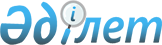 2012 жылға Жастар практикасын ұйымдастыру туралы
					
			Күшін жойған
			
			
		
					Жамбыл облысы Жуалы аудандық әкімдігінің 2012 жылғы 22 ақпандағы № 33 қаулысы. Жамбыл облысы Жуалы аудандық Әділет басқармасында 2012 жылғы 26 наурызда № 6-4-121 тіркелді. Күші жойылды - Жамбыл облысы Жуалы ауданы әкімдігінің 2012 жылғы 29 мамырдағы № 199 қаулысымен      Күші жойылды - Жамбыл облысы Жуалы ауданы әкімдігінің 2012 жылғы 29 мамырдағы № 199 қаулысымен

      «Халықты жұмыспен қамту туралы» Қазақстан Республикасының 2001 жылғы 23 қаңтардағы Заңының 7 - бабының 5-7) тармағына, «Халықты жұмыспен қамту туралы» Қазақстан Республикасының 2001 жылғы 23 қаңтардағы Заңын іске асыру жөніндегі шаралар туралы» Қазақстан Республикасының Үкіметінің 2001 жылғы 19 маусымдағы № 836 Қаулысына сәйкес, жастар практикасын ұйымдастыру мақсатында, Жуалы ауданы әкімдігі ҚАУЛЫ ЕТЕДІ:



      1. 2012 жылы жастар практикасынан өту үшін жұмыс орындарын ұйымдастыратын жұмыс берушілердің тізбесі қосымшаға сәйкес бекітілсін.



      2. Осы қаулы әділет органдарында мемлекеттік тіркелген күннен бастап күшіне енеді, алғаш ресми жариялағаннан кейін қолданысқа енгізіледі және 2012 жылдың 1 ақпаннан туындайтын қатынастарға таралады.



      3. Осы қаулының орындалуын бақылау аудан әкімінің орынбасары Айбар Күнтуұлы Әділбақовқа жүктелсін.

      

      Аудан әкімі                                Б. Құлекеев

Жуалы аудан әкімдігінің

2012 жылғы 22 ақпандағы

№ 33 қаулысына қосымша 2012 жылы жастар практикасынан өту үшін жұмыс орындарын ұйымдастыратын жұмыс берушілердің тізбесі 
					© 2012. Қазақстан Республикасы Әділет министрлігінің «Қазақстан Республикасының Заңнама және құқықтық ақпарат институты» ШЖҚ РМК
				Р/

 Жұмыс берушілердің

атауыМамандықтарыҰйымдас

тырыла

тын

жұмыс

орында

рының

саныАйлық

жалақы

мөлшері

(теңге)Жастар

практи

касының

ай

бойыншаұзақты

ғы1«Жамбыл облысы Жуалы

ауданы әкімдігінің

білім беру, дене

шынықтыру және спорт

бөлімі» коммуналдық

мемлекеттік мекемесіАқпараттық

жүйе

Экономист1

 126000

Республи

калық

бюджет62«Жамбыл облысының

статистика

департаменті Жуалы

ауданының статистика

басқармасы»

мемлекеттік мекемесіАқпараттық

жүйе126000

Республи

калық

бюджет63«Жамбыл облысы Жуалы

ауданы әкімдігінің

ветеринария бөлімі»

коммуналдық

мемлекеттік мекемесіБағдарламашы126000

Республи

калық

бюджет64«Жамбыл облысы Жуалыауданы әкімдігінің

ішкі саясат

бөлімінің «Жастар

орталығы»

коммуналдық

мемлекеттік мекемесіАқпараттық

жүйе126000

Жергілік

ті бюджет65«Жамбыл облысы Жуалы

ауданы әкімдігінің

ішкі саясат бөлімі»

коммуналдық

мемлекеттік мекемесіЕсепші-

экономист126000

Республи

калық

бюджет66«Қазақстан халық

жинақ банкі»

акционерлік

қоғамының № 160500

Жуалы аудандық

филиалыЕсепші-

экономист126000

Республи

калық

бюджет67«Жамбыл облысы Жуалы

ауданы әкімдігінің

мәдениет және

тілдерді дамыту

бөлімі» коммуналдық

мемлекеттік мекемесіЕсепші126000

Жергілік

ті бюджет68«Жамбыл облысы Жуалы

ауданы әкімдігінің

жер қатынастары

бөлімі» коммуналдық

мемлекеттік мекемесіЖерге

орналастыру

шы,

ақпараттық

жүйе1

 

 126000

Республи

калық

бюджет69«Жамбыл облысы Жуалы

ауданы әкімдігінің

сәулет, қала

құрылысы және

құрылыс бөлімі»

коммуналдық

мемлекеттік мекемесіҚұрылысшы126000

Республи

калық

бюджет610«Жамбыл облысы Жуалы

ауданы әкімдігінің

қаржы бөлімі»

коммуналдық

мемлекеттік мекемесіҚаржыгер,

заңгер2

126000

Республи

калық

және

жергілік

ті бюджет611«Жамбыл облысы Жуалы

ауданы әкімдігінің

экономика және

бюджеттік жоспарлау

бөлімі» коммуналдық

мемлекеттік мекемесіЕсепші–

экономист,

қаржыгер1

 126000

Жергілік

ті бюджет612«Қазақстан

Республикасы Әділет

Министрлігі Жамбыл

облысының Әділет

департаменті Жуалы

ауданының Әділет

басқармасы»

мемлекеттік мекемесіЗаңгер,

бағдарламашы,

іс-жүргізуші2

2

126000

Республи

калық

бюджет613«Қазақстан

Республикасы қаржы

министрлігі

қазынашылық

комитетінің Жамбыл

облысы бойынша

қазынашылық

департаментінің

Жуалы аудандық

қазынашылық

басқармасы»

мемлекеттік мекемесіЭкономист,

қаржыгер1

126000

Республи

калық

бюджет614«Жамбыл облысы Жуалы

ауданы әкімдігінің

жұмыспен қамту және

әлеуметтік

бағдарламалар

бөлімі» коммуналдық

мемлекеттік мекемесіАқпараттық

жүйе,

заңгер,

әлеуметтік

қызметкер,

есепші2

 1

1

 126000

Республи

калық

және

жергілік

ті бюджет615«Жамбыл облысы Жуалы

ауданы әкімдігінің

жұмыспен қамту

орталығы»

коммуналдық

мемлекеттік мекемесіБағдарламашы,

іс-жүргізуші1

126000

Республи

калық

бюджет616«Жамбыл облысы Жуалыауданы әкімінің

аппараты»

коммуналдық

мемлекеттік мекемесіБағдарламашы326000

Республи

калық

бюджет617«Жамбыл облысы Жуалы

ауданы Қарасаз

ауылдық округі

әкімінің аппараты»

коммуналдық

мемлекеттік мекемесіБағдарламашы226000

Республи

калық

бюджет618«Жамбыл облысы Жуалы

ауданы Ақтөбе

ауылдық округі

әкімінің аппараты»

коммуналдық

мемлекеттік мекемесіАқпараттық

жүйе,

агроном,

іс-жүргізуші1

 1

126000

Республи

калық

бюджет619«Жамбыл облысы Жуалы

ауданы Жетітөбе

ауылдық округі

әкімінің аппараты»

коммуналдық

мемлекеттік мекемесіБағдарламашы,

заңгер1

126000

Республи

калық

бюджет620«Жамбыл облысы Жуалы

ауданы Боралдай

ауылдық округі

әкімінің аппараты»

коммуналдық

мемлекеттік мекемесіАқпараттық

жүйе126000

Республи

калық

бюджет621«Жамбыл облысы Жуалы

ауданы Көкбастау

ауылдық округі

әкімінің аппараты»

коммуналдық

мемлекеттік мекемесіБағдарламашы,

есепші1

126000

Республи

калық

бюджет622«Жамбыл облысы Жуалы

ауданы Б.Момышұлы

ауылы әкімінің

аппараты»

коммуналдық

мемлекеттік мекемесіБағдарламашы626000

Республи

калық

бюджет623«Жамбыл облысы Жуалы

ауданы Нұрлыкент

ауылдық округі

әкімінің аппараты»

коммуналдық

мемлекеттік мекемесіЗаңгер,

есепші,

ақпараттық

жүйе1

1

126000

Республи

калық

бюджет624«Жамбыл облысы Жуалы

ауданы Билікөл

ауылдық округі

әкімінің аппараты»

коммуналдық

мемлекеттік мекемесіЕсепші,

Бағдарламашы,

заңгер1

1

126000

Республи

калық

бюджет625«Жамбыл облысы Жуалы

ауданы Ақсай ауылдық

округі әкімінің

аппараты»

коммуналдық

мемлекеттік мекемесіБағдарламашы,

қаржыгер1

126000

Республи

калық

бюджет626«Жамбыл облысы Жуалы

ауданы Мыңбұлақ

ауылдық округі

әкімінің аппараты»

коммуналдық

мемлекеттік мекемесіЕсепші–

экономист,

бағдарламашы1

126000

Республи

калық

бюджет627«Жамбыл облысы Жуалы

ауданы Күреңбел

ауылдық округі

әкімінің аппараты»

коммуналдық

мемлекеттік мекемесіАқпараттық

жүйе226000

Республи

калық

бюджет628«Жамбыл облысы Жуалы

ауданы Қошқарата

ауылдық округі

әкімінің аппараты»

коммуналдық

мемлекеттік мекемесіБағдарламашы126000

Республи

калық

бюджет629«Жамбыл облысы Жуалы

ауданы Қызыларық

ауылдық округі

әкімінің аппараты»

коммуналдық

мемлекеттік мекемесіБағдарламашы,

қаржыгер1

126000

Республи

калық

бюджет630«Жамбыл облысы Жуалы

ауданы Тоғызтарау

ауылдық округі

әкімінің аппараты»

коммуналдық

мемлекеттік мекемесіАқпараттық

жүйе126000

Республи

калық

бюджет631«Жамбыл облысы Жуалы

ауданы Шақпақ

ауылдық округі

әкімінің аппараты»

коммуналдық

мемлекеттік мекемесіАқпараттық

жүйе126000

Республи

калық

бюджет632«Жуалы ауданы

мемлекеттік

мұрағаты»

коммуналдық

мемлекеттік мекемесіАқпараттық

жүйе,

іс-жүргізуші1

126000

Жергілік

ті бюджет633««Нұр Отан» Халықтық

Демократиялық

партиясы» қоғамдық

бірлестігінің Жамбыл

облысы Жуалы

аудандық филиалыБағдарламашы,

есепші,

қазақ тілі

мұғалімі1

1

226000

Республи

калық

және

жергілік

ті бюджет634«GLOBAL REACH»

жауапкершілігі

шектеулі

серіктестігіЖерге

орналастырушы,

бағдарламашы1

126000

Республи

калық

бюджет635«Жамбыл облысы Жуалы

ауданы әкімдігінің

білім беру, дене

шынықтыру және спорт

бөлімінің «№ 13

Аркадий Гайдар

атындағы орта

мектебі» коммуналдық

мемлекеттік мекемесіҚазақ тілі

мұғалімі,

бейнелеу және

сызу мұғалімі,

ағылшын тілі

мұғалімі1

 1

 126000

Республи

калық

бюджет636Жамбыл облысы Жуалы

ауданы

жауапкершілігі

шектеулі

серіктестігі «Жуалы

Бекмырза»Бағдарламашы226000

Республи

калық

бюджет637«ҚазТрансГаз Аймақ»

акционерлік қоғамыМұнай газ кен

орындарын

пайдалану226000

Жергілік

ті бюджет638«Жамбыл облысы Жуалы

ауданы әкімдігінің

тұрғын

үй-коммуналдық

шаруашылық,

жолаушылар көлігі

және автомобиль

жолдары бөлімі»

коммуналдық

мемлекеттік мекемесіБағдарламашы,

экономист,

инженер-

техник1

1

126000

Республи

калық

бюджет639«Еңбек және халықты

әлеуметтік қорғау

Министрлігінің

мемлекеттік

зейнетақы төлеу

орталығы»

республикалық

мемлекеттік

қазыналық

кәсіпорнының Жамбыл

облыстық филиалыБағдарламашы226000

Республи

калық

бюджет640«Казпочта»

Акционерлік қоғамы

Жуалы аудандық пошта

байланыс торабыБағдарламашы,

есепші1

126000

Республи

калық

бюджет641«Жамбыл облысы

әкімдігі Денсаулық

сақтау басқармасының

«Жуалы аудандық

орталық ауруханасы»

коммуналдық

мемлекеттік мекемесіІс жүргізуші,

заңгер,

қаржыгер,

бағдарламашы,

әлеуметтік

қызметкер1

1

1

1

126000

Жергілік

ті бюджет6Барлығы93